МОНОПОРОДНАЯ ВЫСТАВКА РАНГА КЧК – КАНДИДАТ В ЧЕМПИОНЫ НАЦИОНАЛЬНОГО КЛУБАВыставка ЧИХУАХУА ранга КЧК г. КировКАТАЛОГ08.09.2019 г. Киров, п. КостиноМОНОПОРОДНАЯ ВЫСТАВКА РАНГА КЧК – КАНДИДАТ В ЧЕМПИОНЫ НАЦИОНАЛЬНОГО КЛУБА08.09.2019МЕСТО ПРОВЕДЕНИЯ:Центр культуры и спорта КостиноРоссия / Russia, Кировская обл., Киров г., Костино п., Парковая ул., дом 17ОРГАНИЗАТОР:КРОО Союз кинологов Вятки610027, Россия / Russia, Кировская обл, Киров, Дерендяева ул, дом 80/71eremeeva_elena@mail.ru+7 962 895 98 43Мы выражаем благодарность судьям за согласие на проведение экспертизыСУДЬИ:Кремнев Михаил Юрьевич / Mikhail Kremnev (Россия / Russia, Подольск)Мы благодарим всех участников за то, что Вы сохранили верность своим четвероногим друзьям, нашли возможность собраться сегодня и принять участие в выставке!Мы искренне признательны участникам, предоставившим каталожные данные через систему автоматизации ZooPortal.pro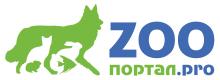  ПРЕДСЕДАТЕЛЬ ОРГКОМИТЕТА:Еремеева Елена АнатольевнаРИНГОВАЯ БРИГАДА:Ашихмина Л., Капустина И., Кротова О.СТАЖЁРЫ:ПОЛОЖЕНИЕ О ПРОВЕДЕНИИ МОНОПОРОДНЫХ ВЫСТАВОК НКП ЧИХУАХУА  (с изменениями от 01.03.2011) ОБЩИЕ ПОЛОЖЕНИЯ Монопородные выставки собак под эгидой НКП в системе РКФ, проводятся в соответствии с требованиями FCI, положением о проведении монопородных выставок РКФ и настоящим Положением. Сертификатные монопородные выставки проводятся по ходатайству клубов, местных групп, которые являются членами НКП, в соответствии с календарным планом, утвержденным НКП и РКФ. К участию в выставках допускаются собаки, имеющие документы, признаваемые РКФ – FCI. Также, для идентификации, каждая представленная на выставку собака должна иметь клеймо и/или микрочип. Для проведения идентификации собаки с микрочипом, сканер предоставляется владельцем. ПРАВИЛА ПОДАЧИ ЗАЯВОК Кинологическая организация , претендующая на проведение монопородной выставки под эгидой НКП до 1 (первого) февраля текущего года должна подать заявку на проведение монопородной выставки напрямую в НКП.  Календарь монопородных выставок окончательно формируется на следующий год не позднее 20 (двадцатого) февраля текущего года. Поданная заявка не гарантирует кинологической организации право проведения монопородной выставки! Каждая кинологическая организация, подавшая заявку на проведение выставки, после ее рассмотрения, извещается о решении НКП. НКП подает сформированный календарь в выставочную комиссию РКФ не позднее 1 марта. Окончательный график проведения монопородных выставок публикуется на официальном сайте НКП, в вестнике РКФ и других специализированных изданиях (по решению НКП).  Перенос выставок допускается только при форс-мажорных обстоятельствах. Для этого организатор выставки обязан подать заявление о переносе выставки в НКП с указанием и объяснением причин переноса, и получить письменное разрешение изменения даты проведения выставки. НКП обязан поставить об этом в известность выставочную комиссию РКФ. СТАТУС ВЫСТАВОК Кандидат в чемпионы НКП (Региональная) - фактическое количество собак не должно быть менее 30.* Победитель НКП (Всероссийская) – фактическое количество собак не должно быть менее 60. Чемпион НКП (Национальная) – передача права проведения данной выставки находится в компетенции НКП. * В случае если региональная выставка (КЧК) по факту собирает количество участников более 60 – ранг выставки по решению Президиума НКП может быть повышен до статуса всероссийской (Победитель НКП) Если организатор региональной выставки (КЧК) не собирает по факту 30 участников – данная организация выставки считается неудовлетворительной и организатор теряет право на проведение выставок в течение 2-х лет. ПРАВИЛА РЕГИСТРАЦИИ Все выставки НКП проводятся только с предварительной записью участников и обязательным выпуском каталога всех участников. Собаки, не внесенные в каталог, к участию в выставке не допускаются. При записи на выставку владелец должен предоставить: - Копию свидетельства о происхождении (родословная), для класса щенков возможна запись по копии щенячьей карточки. Признаются родословные стран – членов FCI, Американского кеннел клуба (АКС) США, Английского кеннел клуба (КС) Великобритания, Канадского кеннел клуба (СКС) Канада. - Заполненный заявочный лист подписанный владельцем с указанием выставочного класса должен содержать кличку, аббревиатуру и № родословной, № клейма или микрочипа, дату рождения, пол, кличку отца, кличку матери собаки, фамилию заводчика, фамилию владельца, полный почтовый адрес с индексом, контактный телефон. Для записи собак в класс чемпионов необходимо предоставить – подтверждение (сертификат, диплом) чемпиона любой страны – члена FCI или АКС, КС, СКС или Интернационального чемпиона красоты FCI, или Чемпиона НКП. Регистрация участников на выставку прекращается за 14 дней до начала выставки. КАТАЛОГ ВЫСТАВКИ На основании заявочных листов составляется каталог выставки, который должен содержать: - Титульный лист с эмблемами РКФ и НКП и надписью - РОССИЙСКАЯ КИНОЛОГИЧЕСКАЯ ФЕДЕРАЦИЯ - НАЦИОНАЛЬНЫЙ КЛУБ ПОРОДЫ ЧИХУАХУА - Название кинологической организации, проводящей выставку, с указанием ранга выставки, даты и города проведения выставки, адрес организатора. Каталог выставки любого ранга должен содержать: - список членов оргкомитета; - список судей с указанием страны проживания; - правила проведения выставки данного ранга; - расписание всех мероприятий выставки; - собственно перечень экспонентов. Полные каталожные данные каждой собаки должны включать: № по каталогу (сквозная нумерация); кличку собаки, № родословной, № клейма или микрочипа, дату рождения, кличку отца, кличку матери, Ф.И.О. заводчика, Ф.И.О. владельца и адрес. Количество каталогов выставки не может быть меньше количества участников. ПРОЦЕДУРА ПРИГЛАШЕНИЯ СУДЕЙ Судья, приглашаемый на выставки, должен быть признан национальной кинологической организацией страны по породе, группам или по всем породам на уровне CACIB для стран членов FCI. Судьи из Великобритании, Канады, США, должны быть признаны КС, СКС, АКС, и иметь право присваивать СС (аналогично САС, CACIB FCI). В случае отмены выставки, оргкомитет обязан возместить судье все понесенные им расходы.  Не менее чем за 2 недели оргкомитет должен проинформировать судью о месте проведения выставки, количестве собак, предложенных для экспертизы. ВЫСТАВОЧНЫЕ КЛАССЫ Класс бэби с 3 до 6 мес. Класс щенков с 6 до 9 мес. Класс юниоров с 9 до 18 мес. Класс промежуточный с 15 до 24 мес. Класс открытый с 15 мес. Класс Победителей с 15 мес. (только на выставках ранга ПК, ЧК.  Необходимо наличие титула «Победитель НКП»)  Класс Чемпионов НКП с 15 мес. (только на выставках ранга ЧК.  Необходимо наличие титула «Чемпион НКП»)  Класс чемпионов с 15 мес.  Класс ветеранов с 8 лет Дата определения возраста собаки - в день проведения выставки. ЭКСПЕРТИЗА В РИНГЕ На выставках любого ранга экспертиза начинается с осмотра и сверки клейма, микрочипа и обязательного взвешивания собаки. Далее судья индивидуально осматривает собаку в статике и динамике, дает возможно более полное описание (методика и техника судейства может отличаться у разных судей), присуждает собаке оценку: отлично, очень хорошо, хорошо, удовлетворительно, дисквалификация, без оценки (не возможно отсудить). В классе щенков присуждаются следующие оценки: очень перспективный, перспективный, неперспективный. Затем на ринге остаются собаки, получившие высшую оценку в классе, судья расставляет 4 (четырех) лучших собак, с 4-го по 1-е места, независимо от того, присуждает ли он им титул. В ринге по усмотрению судьи могут присуждаться следующие титулы и выдаваться сертификаты: CW – победитель класса, присваивается первой собаке в классе, получившей высшую оценку. СС – сертификат соответствия Ю.СС – сертификат соответствия для класса юниоров  Ю. КЧК – кандидат в юные чемпионы НКП КЧК – кандидат в чемпионы НКП Ю.ПК – юный победитель НКП ПК – победитель НКП Ю.ЧК – юный чемпион НКП ЧК – чемпион НКП  ЛК – лучший кобель. (На выставках ранга «Чемпион клуба» определяется выбором между собакой, получившей титул «ЧК» и победителем класса «Чемпионов НКП»)  ЛС – лучшая сука. (Аналогично выбору ЛК) ЛПП – лучший представитель породы – выбирается сравнением лучшего кобеля, лучшей суки, лучшего юниора и лучшего ветерана. (На выставках ранга «Чемпион Клуба» выбирается сравнением лучшего кобеля, лучшей суки, лучшего юниора кобеля, лучшего юниора суки и лучшего ветерана кобеля/суки). ЛУЧШИЙ ЩЕНОК – выбирается при сравнении кобеля и суки победителей класса щенков. ЛУЧШИЙ ЮНИОР – выбирается при сравнении кобелей и сук победителей классов юниоров. ЛУЧШИЙ ВЕТЕРАН – выбирается при сравнении кобеля и суки победителей класса ветеранов. Вся необходимая для работы документация должна быть подготовлена заранее и находиться у одного из членов ринговой бригады. В состав ринговой бригады должны входить распорядитель ринга, секретарь и, при необходимости, переводчик. За жестокое отношение к собакам, неэтичное поведение на выставке, спровоцированные драки, собак и их владельце/хэндлеров, по заявлению судьи, ринговой бригады или организаторов, НКП может наложить взыскание (от предупреждения до дисквалификации). Члены оргкомитета, ринговых бригад, стажеры и переводчики не имеют права лично выставлять принадлежащих им и членам их семей собак и работать в рингах, где выставляются принадлежащие им, а также членам их семей, или находящиеся у них в совладении собак. Правила проведения конкурсов Во всех конкурсах могут принимать участие только собаки, внесенные в каталог, заранее записанные на конкурс, экспонировавшиеся на выставке и получившие оценку не ниже «очень хорошо». Конкурсы проводятся при условии записи на них не менее 2 конкурсантов. Собаки до 9 месяцев в конкурсах принимать участие не могут. Конкурс питомников – участвуют 4 собаки, рожденные в одном питомнике и имеющие одну приставку, минимум из 3-х пометов. Конкурс производителей – участвуют не менее 4-х потомков одной собаки, кобеля или суки, происходящие минимум из 2-х пометов от разных производителей для сук, и минимум из 3-х пометов от разных производительниц для кобелей. Конкурс пар – кобель и сука, принадлежащие одному владельцу. СЕРТИФИКАТЫ и ТИТУЛЫ «Юный Чемпион НКП» - титул может быть присвоен победителю класса юниоров (раздельно у кобелей и сук) на выставках ранга «Чемпион НКП»; либо при обмене сертификатов. «Юный Победитель НКП» - титул может быть присвоен при сравнении победителей классов юниоров (раздельно у кобелей и сук) на выставках ранга «Победитель НКП». «Кандидат в Юные Чемпионы НКП» - титул может быть получен на региональных выставках победителями класса юниоров (раздельно у кобелей и сук. «Юный сертификат соответствия» - титул может быть присвоен собакам, получившим высшую оценку в классе юниоров (раздельно у кобелей и сук). «Сертификат соответствия» - титул может быть присвоен собакам, получившим высшую оценку в классах промежуточном, открытом, победителей и чемпионов (раздельно у кобелей и сук);  «Кандидат в Чемпионы НКП» - титул может быть присвоен на региональной выставке – собаке, занявшей 1-е место при сравнении победителей классов промежуточного, открытого и чемпионов (раздельно у кобелей и сук); на выставках ранга «Чемпион НКП» и «Победитель НКП» - титул может быть присвоен собакам – победителям классов промежуточного, открытого, победителей и чемпионов. «ПОБЕДИТЕЛЬ НКП» - титул может быть присвоен на выставках ранга «Победитель НКП» лучшему кобелю и лучшей суке при сравнении победителей классов: промежуточного, открытого, победителей и чемпионов. «ЧЕМПИОН НКП» - титул является однократным и может быть присвоен на выставке ранга «Чемпион НКП» собаке, занявшей 1-е место при сравнении победителей классов промежуточного, открытого, победителей и чемпионов. Также титул может быть получен при обмене сертификатов. Присвоение титулов НКП по набору сертификатов: «ЮНЫЙ ЧЕМПИОН НКП»  - Может быть получен непосредственно на Национальной выставке. - При обмене 3-х сертификатов «Ю.КЧК», полученных у трех разных судей. - При обмене 2-х сертификатов «Ю.КЧК», полученных в разных  регионах у разных судей. - При обмене сертификата «Юный Победитель НКП» + 1 сертификат «Ю.КЧК». Данные сертификаты должны быть получены у разных судей.  2 сертификата «Ю.СС» могут быть обменены на 1 сертификат «Ю.КЧК» – однократно. «ЧЕМПИОН НКП» - Может быть получен непосредственно на Национальной выставке. - При обмене 3-х сертификатов «КЧК», полученных в разных регионах у трех разных  судей. - При обмене 4-х сертификатов «КЧК», полученных в одном регионе у разных  судей. - При обмене сертификата «Победитель НКП» + 2 сертификат «КЧК». Данные титулы  должны быть получены у разных судей. - При обмене сертификата КЧК, полученного на Национальной выставке (ранга "Чемпион Клуба") + 2 сертификата КЧК. Данные титулы должны быть получены у разных судей. 2 сертификата «СС» могут быть обменены на  1 сертификат «КЧК» - однократно.Выставка ЧИХУАХУА ранга КЧК г. КировРасписание / Schedule08.09.2019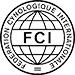 FEDERATION CYNOLOGIQUE INTERNATIONALE (FCI) | RUSSIАN KYNOLOGICAL FEDERATION / РОССИЙСКАЯ КИНОЛОГИЧЕСКАЯ ФЕДЕРАЦИЯ | РОССИЙСКАЯ ФЕДЕРАЦИЯ СЛУЖЕБНОГО СОБАКОВОДСТВАНКП ЧихуахуаКРОО Союз кинологов Вятки (Кировская региональная общественная организация Союз кинологов Вятки)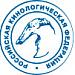 РИНГ 2 / RING 2РИНГ 2 / RING 2Кремнев Михаил Юрьевич / Mikhail KremnevКремнев Михаил Юрьевич / Mikhail Kremnev  14:30Чихуахуа Гладкошерстная / Chihuahua Smooth haired (5) (Мексика / Mexico)
Чихуахуа Длинношерстная / Chihuahua Long haired (13) (Мексика / Mexico)Породы по группам FCIПороды по группам FCIПороды по группам FCI№ породыПородаСудьяНомера по каталогуКол-во участников9 Группа FCI. Комнатно-декоративные собаки / Group 9. Companion and Toy Dogs9 Группа FCI. Комнатно-декоративные собаки / Group 9. Companion and Toy Dogs9 Группа FCI. Комнатно-декоративные собаки / Group 9. Companion and Toy Dogs218Чихуахуа Гладкошерстная / Chihuahua Smooth hairedКремнев Михаил Юрьевич / Mikhail Kremnev1-55218Чихуахуа Длинношерстная / Chihuahua Long hairedКремнев Михаил Юрьевич / Mikhail Kremnev6-18139 ГРУППА FCI. КОМНАТНО-ДЕКОРАТИВНЫЕ СОБАКИ / GROUP 9. COMPANION AND TOY DOGSЧИХУАХУА Гладкошерстная / CHIHUAHUA Smooth haired (FCI 218, Мексика / Mexico) Судья Кремнев Михаил Юрьевич / Judge Mikhail Kremnev (номера 1-5, количество 5), 08.09.2019, Ринг 2, 14:30ЧИХУАХУА Гладкошерстная / CHIHUAHUA Smooth haired (FCI 218, Мексика / Mexico) Судья Кремнев Михаил Юрьевич / Judge Mikhail Kremnev (номера 1-5, количество 5), 08.09.2019, Ринг 2, 14:30ЧИХУАХУА Гладкошерстная / CHIHUAHUA Smooth haired (FCI 218, Мексика / Mexico) Судья Кремнев Михаил Юрьевич / Judge Mikhail Kremnev (номера 1-5, количество 5), 08.09.2019, Ринг 2, 14:30Кобели / MalesКобели / MalesКласс Юниоров / Junior Class001ЕВГЕНИКА ПАСИФИК ОУШЕНМЕТРИКА, EVG 111, д.р. 24.07.2018, бел-крем, EVGENIKA VICTORY'C FLAME x YANGER INSTINCT OF VICTORY, зав. Рудякова З.Н., вл. Рудякова З.Н., г. ИжевскОтлично, ЮКЧК, ЛЮ, вес 2,3 кг. ЕВГЕНИКА ПАСИФИК ОУШЕНМЕТРИКА, EVG 111, д.р. 24.07.2018, бел-крем, EVGENIKA VICTORY'C FLAME x YANGER INSTINCT OF VICTORY, зав. Рудякова З.Н., вл. Рудякова З.Н., г. ИжевскОтлично, ЮКЧК, ЛЮ, вес 2,3 кг. Класс Открытый / Open Class002GOLDEN NEST AMADEUS MOZARTRKF 4652786, CHIP 941000018190468, д.р. 02.12.2015, fawn, MISTY MEADUWS HOT CHOCOLATE-PC x MISTY MEADUWS JUNGLE DAHLIA-PC, зав. Kubasova I., вл. Grigoryan N., г. МоскваОчень хорошо, вес 2,5 кг.GOLDEN NEST AMADEUS MOZARTRKF 4652786, CHIP 941000018190468, д.р. 02.12.2015, fawn, MISTY MEADUWS HOT CHOCOLATE-PC x MISTY MEADUWS JUNGLE DAHLIA-PC, зав. Kubasova I., вл. Grigoryan N., г. МоскваОчень хорошо, вес 2,5 кг.Класс Чемпионов / Champion Class003CH.RUSFUNTIK SEA BREEZERKF 4573570, CHIP 643094100400864, д.р. 25.06.2016, fawn, TCHI STYLE YALTIS x TCI STYLE RENAISSANCHE ETERNITY, зав. Begouleva M., вл. Zhygalova A., г. КотласОтлично, СС, КЧК, ЛК, ЛПП, вес 2,2 кг.CH.RUSFUNTIK SEA BREEZERKF 4573570, CHIP 643094100400864, д.р. 25.06.2016, fawn, TCHI STYLE YALTIS x TCI STYLE RENAISSANCHE ETERNITY, зав. Begouleva M., вл. Zhygalova A., г. КотласОтлично, СС, КЧК, ЛК, ЛПП, вес 2,2 кг.Суки / FemalesСуки / FemalesКласс Щенков / Puppy Class004ЦВЕТОК ЭЛЬФОВ ЛИЛЛИАНМЕТРИКА, VLE 292, д.р. 17.12.2018, кремовый, TSVETOK ELFOV EKSHN MEN x ЦВЕТОК ЭЛЬФОВ ФЕЛИЦИЯ, зав. Арсентьева И., вл. Трапицына О., г. КировОчень перспективный, ЛЩ, вес 2,0 кг.ЦВЕТОК ЭЛЬФОВ ЛИЛЛИАНМЕТРИКА, VLE 292, д.р. 17.12.2018, кремовый, TSVETOK ELFOV EKSHN MEN x ЦВЕТОК ЭЛЬФОВ ФЕЛИЦИЯ, зав. Арсентьева И., вл. Трапицына О., г. КировОчень перспективный, ЛЩ, вес 2,0 кг.Класс Юниоров / Junior Class005ЗВЕЗДА АЛТАЯ СНЕЖНАЯ КОРОЛЕВАМЕТРИКА, ERE 1775, д.р. 18.10.2018, бел-крем, HAUS BLACK BIST ARCHES x ЗВЕЗДА АЛТАЯ ЕВА - МАРИЯ, зав. Самылкина Е. В, вл. Матанцева Л. Г, Россия / RussiaОтлично, вес 2,2 кг.ЗВЕЗДА АЛТАЯ СНЕЖНАЯ КОРОЛЕВАМЕТРИКА, ERE 1775, д.р. 18.10.2018, бел-крем, HAUS BLACK BIST ARCHES x ЗВЕЗДА АЛТАЯ ЕВА - МАРИЯ, зав. Самылкина Е. В, вл. Матанцева Л. Г, Россия / RussiaОтлично, вес 2,2 кг.ЧИХУАХУА Длинношерстная / CHIHUAHUA Long haired (FCI 218, Мексика / Mexico) Судья Кремнев Михаил Юрьевич / Judge Mikhail Kremnev (номера 6-18, количество 13), 08.09.2019, Ринг 2, 14:30ЧИХУАХУА Длинношерстная / CHIHUAHUA Long haired (FCI 218, Мексика / Mexico) Судья Кремнев Михаил Юрьевич / Judge Mikhail Kremnev (номера 6-18, количество 13), 08.09.2019, Ринг 2, 14:30ЧИХУАХУА Длинношерстная / CHIHUAHUA Long haired (FCI 218, Мексика / Mexico) Судья Кремнев Михаил Юрьевич / Judge Mikhail Kremnev (номера 6-18, количество 13), 08.09.2019, Ринг 2, 14:30Кобели / MalesКобели / MalesКласс Бэби / Baby Class006ЧИХОКЛАБ ЕНАЙ ВАЙТ ГОЛДМЕТРИКА, NVN 3046, д.р. 09.03.2019, крем, DZHANELITI STAR CHEO MANCHINI x FLEUR DE ROSE SHINE FOREVER, зав. Кузина М.И., вл. Земцова Е.Ю., г. КировОчень перспективный,ЛБ, Лучший беби выставки, вес 2,0 кг.ЧИХОКЛАБ ЕНАЙ ВАЙТ ГОЛДМЕТРИКА, NVN 3046, д.р. 09.03.2019, крем, DZHANELITI STAR CHEO MANCHINI x FLEUR DE ROSE SHINE FOREVER, зав. Кузина М.И., вл. Земцова Е.Ю., г. КировОчень перспективный,ЛБ, Лучший беби выставки, вес 2,0 кг.Класс Щенков / Puppy Class007ИНВЕНТОР СВОНМЕТРИКА, INV 328, д.р. 06.03.2019, кремовый, INVENTOR QUANTUM LEAP x ИНВЕНТОР КАПЕЛЛА АЛЬХАЙОТ, зав. Расулова Е., вл. Трапицына О.Ю., г. КировОчень перспективный 2, вес 2,1 кг.ИНВЕНТОР СВОНМЕТРИКА, INV 328, д.р. 06.03.2019, кремовый, INVENTOR QUANTUM LEAP x ИНВЕНТОР КАПЕЛЛА АЛЬХАЙОТ, зав. Расулова Е., вл. Трапицына О.Ю., г. КировОчень перспективный 2, вес 2,1 кг.008ЛАЙМИНГАС-ШОРИ БЕРНАРДОМЕТРИКА, DYC 3149, д.р. 25.02.2019, крем, LAYMINGAS-SHORI SHOWMAN x ЛАККИ ВИННЕРС ЖОЗЕФИНА, зав. Шуклене О.Г., вл. Бургонова Т.В., г. СыктывкарОчень перспективный 1, ЛЩ, Лучший щенок выставки, вес 2,5 кг.ЛАЙМИНГАС-ШОРИ БЕРНАРДОМЕТРИКА, DYC 3149, д.р. 25.02.2019, крем, LAYMINGAS-SHORI SHOWMAN x ЛАККИ ВИННЕРС ЖОЗЕФИНА, зав. Шуклене О.Г., вл. Бургонова Т.В., г. СыктывкарОчень перспективный 1, ЛЩ, Лучший щенок выставки, вес 2,5 кг.009УИНСЕНТ ЛЮСЕНТ СТАРМЕТРИКА, CGI 280, д.р. 19.02.2019, бел-крем, GOLDEN ORIGIN THE FAMILY BRILLIANT x ЛЕАДИНГ ЛЕДИ КРЕМ, зав. Ящук М., вл. Зухра Рудякова, р-н. Завьяловский, д. ШудьяОчень перспективный 3, вес 2,6 кг.УИНСЕНТ ЛЮСЕНТ СТАРМЕТРИКА, CGI 280, д.р. 19.02.2019, бел-крем, GOLDEN ORIGIN THE FAMILY BRILLIANT x ЛЕАДИНГ ЛЕДИ КРЕМ, зав. Ящук М., вл. Зухра Рудякова, р-н. Завьяловский, д. ШудьяОчень перспективный 3, вес 2,6 кг.Класс Юниоров / Junior Class010ВЯТКА ТЕРРА ДИАМАНТ МАТЭМЕТРИКА, ALS 3134, д.р. 08.08.2018, шок-бел, ЧЕМПИОН ОФ МАЙ ХЭАТ ИН ЛАВ ЭГЕЙН x ВЯТКА ТЕРРА ДИАМАНТ ФИОНА, зав. Корчемкина И.С, вл. Корчемкина И.С, г. КировОтлично, вес 2,7 кг.ВЯТКА ТЕРРА ДИАМАНТ МАТЭМЕТРИКА, ALS 3134, д.р. 08.08.2018, шок-бел, ЧЕМПИОН ОФ МАЙ ХЭАТ ИН ЛАВ ЭГЕЙН x ВЯТКА ТЕРРА ДИАМАНТ ФИОНА, зав. Корчемкина И.С, вл. Корчемкина И.С, г. КировОтлично, вес 2,7 кг.011ХАРЛИ ДЭВИДСОН КОСМИК СТАРШИТМЕТРИКА, CGI 185, д.р. 02.08.2018, лилово-подпалый с бел. отметинами, GOLDEN ORIGIN THE FAMILY BRILLIANT x ШАХ МЕХИКО ЛАЙФ ВАЛЕНСИЯ 3, зав. Ящук М., вл. Ящук М., г. ИжевскОтлично, ЮКЧК, ЛЮ,BOS, Лучший юниор выставки, вес 2,6 кг.ХАРЛИ ДЭВИДСОН КОСМИК СТАРШИТМЕТРИКА, CGI 185, д.р. 02.08.2018, лилово-подпалый с бел. отметинами, GOLDEN ORIGIN THE FAMILY BRILLIANT x ШАХ МЕХИКО ЛАЙФ ВАЛЕНСИЯ 3, зав. Ящук М., вл. Ящук М., г. ИжевскОтлично, ЮКЧК, ЛЮ,BOS, Лучший юниор выставки, вес 2,6 кг.Класс Открытый / Open Class012М.С.ФАИР ФОРТУНЕ ТАЙМ ОФ МЭДЖИКРКФ 5073556, MCF 57, д.р. 06.06.2017, рыжий соболь, М.С.ФАИР ФОРТУНЕ МЭДЖИК ВОРД x М.С.ФАИР ФОРТУНЕ КЛОНДАЙК ДИ, зав. Московенко С.В, вл. Ефименко Ю.Ю, г. МоскваОтлично,СС, КЧК, ЛК, вес 1,7 кг.М.С.ФАИР ФОРТУНЕ ТАЙМ ОФ МЭДЖИКРКФ 5073556, MCF 57, д.р. 06.06.2017, рыжий соболь, М.С.ФАИР ФОРТУНЕ МЭДЖИК ВОРД x М.С.ФАИР ФОРТУНЕ КЛОНДАЙК ДИ, зав. Московенко С.В, вл. Ефименко Ю.Ю, г. МоскваОтлично,СС, КЧК, ЛК, вес 1,7 кг.Суки / FemalesСуки / FemalesКласс Бэби / Baby Class013БОЧ ЛИТТЛЕ СУПЕР СТАР ПАНДОРАМЕТРИКА, CHIP 643093300005566, д.р. 06.05.2019, кремовый, BRAVO SVET AMIR DRAGON FLY x ДЖОЛЛИ ВОЛИДОГ ШОКОЛАДКА, зав. Бочкова Н.А., вл. Шишкина Т.В., г. КировОчень перспективный, вес 1,7 кг.БОЧ ЛИТТЛЕ СУПЕР СТАР ПАНДОРАМЕТРИКА, CHIP 643093300005566, д.р. 06.05.2019, кремовый, BRAVO SVET AMIR DRAGON FLY x ДЖОЛЛИ ВОЛИДОГ ШОКОЛАДКА, зав. Бочкова Н.А., вл. Шишкина Т.В., г. КировОчень перспективный, вес 1,7 кг.Класс Юниоров / Junior Class014ЕВГЕНИКА САННИ ПИККОЛО ТЕЗОРОМЕТРИКА, EVG 122, д.р. 28.10.2018, черно-подпалый, GOLDEN ORIGIN THE FAMILY BRILLIANT x СИБИРСКИЙ БРЕНД ОЛИВИЯ, зав. Рудякова З.Н., вл. Маракшина Е.Ю., г. ИжевскОтлично, ЮКЧК, вес 1,9 кгЕВГЕНИКА САННИ ПИККОЛО ТЕЗОРОМЕТРИКА, EVG 122, д.р. 28.10.2018, черно-подпалый, GOLDEN ORIGIN THE FAMILY BRILLIANT x СИБИРСКИЙ БРЕНД ОЛИВИЯ, зав. Рудякова З.Н., вл. Маракшина Е.Ю., г. ИжевскОтлично, ЮКЧК, вес 1,9 кг015ЖЕНЕВА АЛЕГРИЯМЕТРИКА, XEF 952, д.р. 15.06.2018, крем, ВАЛЕО ВАЛЕРИ ВИСЕНТЕ x ЛАККИ ВИННЕРС КАРАМЕЛЛА, зав. Кононенко М., вл. Васильева С.Г., г. СыктывкарОтлично, ЮСС, вес 2,0 кг.ЖЕНЕВА АЛЕГРИЯМЕТРИКА, XEF 952, д.р. 15.06.2018, крем, ВАЛЕО ВАЛЕРИ ВИСЕНТЕ x ЛАККИ ВИННЕРС КАРАМЕЛЛА, зав. Кононенко М., вл. Васильева С.Г., г. СыктывкарОтлично, ЮСС, вес 2,0 кг.Класс Промежуточный / Intermediate Class016ХАННА МОНТАНАРКФ 5284980, CHIP 643099000707483, д.р. 13.04.2018, голубой с белым, ГОЛДЕН ОРИДЖИН МУЛЬТИ ФРУТТ, №РКФ 4720376 x РУССКИЙ ШАНСОНЬЕ РАТА БЛАНКА, №РКФ4521381, зав. Лыюрова Л.В., вл. Осипова Ирина Витальевна, г. СыктывкарОчень хорошо,вес 2,0 кг.ХАННА МОНТАНАРКФ 5284980, CHIP 643099000707483, д.р. 13.04.2018, голубой с белым, ГОЛДЕН ОРИДЖИН МУЛЬТИ ФРУТТ, №РКФ 4720376 x РУССКИЙ ШАНСОНЬЕ РАТА БЛАНКА, №РКФ4521381, зав. Лыюрова Л.В., вл. Осипова Ирина Витальевна, г. СыктывкарОчень хорошо,вес 2,0 кг.Класс Открытый / Open Class017DJEYLIEN EN MARGORKF 4844384, ROF 2078, д.р. 28.03.2017, tricolor, BELISSIMO BRAVO DON CORLEONE x BRUJA DE EL BESO DEL DRAGON, зав. Chernikova M, вл. Chernikova M, Россия / RussiaОтлично 2, СС, вес 2,6 кг.DJEYLIEN EN MARGORKF 4844384, ROF 2078, д.р. 28.03.2017, tricolor, BELISSIMO BRAVO DON CORLEONE x BRUJA DE EL BESO DEL DRAGON, зав. Chernikova M, вл. Chernikova M, Россия / RussiaОтлично 2, СС, вес 2,6 кг.Класс Чемпионов / Champion Class018CH.RUS, JCH.RUS, JCH.CLUBVICTORY ALL BEST OF THE BESTРКФ 4440206, YYY 144, д.р. 23.10.2015, кремовый, БЕНЕДИКТ ЛЮБИМЫЙ СЫН x SHAH ARPILIN LUCKY STAR VICTORY ALL, зав. Скворцова Е., вл. Скворцова Е., г. МоскваОтлично, СС, КЧК, ЛС, ЛПП, Лучший представитель породы выставки. Вес 2,3 кг.CH.RUS, JCH.RUS, JCH.CLUBVICTORY ALL BEST OF THE BESTРКФ 4440206, YYY 144, д.р. 23.10.2015, кремовый, БЕНЕДИКТ ЛЮБИМЫЙ СЫН x SHAH ARPILIN LUCKY STAR VICTORY ALL, зав. Скворцова Е., вл. Скворцова Е., г. МоскваОтлично, СС, КЧК, ЛС, ЛПП, Лучший представитель породы выставки. Вес 2,3 кг.